TABLE OF CONTENTSA.	OBJECTIVES	1B.	BACKGROUND	1C.	DESCRIPTION	2a.	Benefits	3D.	LOCATION	4E.	LEAD AGENCY RESPONSIBLE FOR IMPLEMENTATION	4a.		Louisiana Department of Environmental Quality (LDEQ)	4b.	United States Environmental Protection Agency (USEPA)	4c.		United States Environmental Coast Guard (USCG)	5d.	Louisiana Oil Spill Coordinator’s Office (LOSCO)	5e.		Louisiana Department of Natural Resources / Conservation (LDNR/OC)	5F.	TIMELINES AND/OR MILESTONES (J.IMPLEMENTATION)	6G.	POSSIBLE RANGE OF COSTS AND SOURCES OF FUNDING	11H.	PERFORMANCE MEASURES	11a.		Possible Data Gathered	12b.	Monitoring	12i.	Parties responsible	15ii.	Timetable for gathering data	16iii.	How data is shared	20iv.	Possible data gaps	21v.	If additional funding is needed	21c.	Quality Assurance/Quality Control	21OBJECTIVESTo reduce the number, volume, and impact of petroleum and related fluid spills in the Barataria-Terrebonne Estuary System (BTES).To place an emphasis on the prevention and early detection of petroleum and oilfield produced water spills in the BTES.BACKGROUNDPetroleum is a complex mixture of hydrocarbons which can be toxic to the plants and animals impacted from a release or spill. Oilfield produced water, in addition to being highly saline, also contains petroleum hydrocarbons and, in oil-bearing formations common to those found in the BTES, usually is associated with high concentrations of radionuclides such as radium 226. These radionuclides often occur naturally in subsurface formations but at far greater concentrations than levels found in unimpacted surface waters.The BTES is especially at risk to releases of oilfield fluids because of the numerous storage vessels, production facilities, and miles of pipelines, flowlines and injection lines located within its borders. The petroleum industry along with its supporting infrastructure constitutes an enormous presence within the BTES compared to other estuaries in the nation. Much of this infrastructure is located within the sensitive coastal wetlands of the southern BTES making this area particularly vulnerable. There are indications that spill impacts may be increasing in magnitude.Many spills are classified as accidental or due to operator error or equipment, storage tank, or pipeline failures. Many of these incidents are either totally avoidable or could be significantly reduced in impact simply through a more effective enforcement of existing federal and state spill prevention regulations. Clearly, it is preferable to prioritize prevention over response when considering spills of produced water and petroleum products. Additionally, by altering future flowline placement practices in marshlands where possible, early detection of spills could be enhanced.As an example of one possible beneficial change in current practices, flow lines could be placed along canal spoil banks whenever possible rather than across vegetated wetlands. Then, in the event of a flowline failure, spilled fluids would be noticed more quickly. Corrective actions could then be initiated more expeditiously, reducing the magnitude of the spill and resulting impacts.Some of the more damaging and monetarily expensive spills of petroleum are those which occur from flow lines and transfer lines running through internal wetland areas. A leak can go unnoticed for weeks or longer before enough oil has been released to flow through thick wetland vegetation into an adjacent water body where the telltale sheen might be observed.Perhaps the most ecologically damaging types of oilfield related spills are those which involve releases of produced water from buried injection lines. Since there is often no petroleum-related sheen associated with spills of these highly saline fluids, they can go unnoticed initially, only becoming evident much later when overlying vegetation shows signs of stress or dies.Either of these types of spills usually results in lengthy and labor-intensive response efforts by agency and industry personnel. The remediation efforts required by the responsible parties in these cases are usually very expensive.Unfortunately, petroleum and produced water spills are frequent occurrences in the BTES. Exact numbers of petroleum and produced water releases are difficult to obtain since no single agency maintains spill data for the area within the program boundaries. However, the National Response Center (NRC) database provides an avenue to better quantify the number of petroleum related releases within the BTES, but not the volume released since many release reports do not contain a reported volume.DESCRIPTIONThe intent of this action plan is to encourage the development and implementation of a strategy to reduce the number, volume and impacts of petroleum and related fluid spills into the BTES. This is not a plan which is intended to address oil spill response; rather, it is a plan to emphasize prevention and early detection of petroleum and produced water spills, since several federal and state agencies along with numerous private groups already have extensive spill response programs. This action plan seeks to build upon existing programs which emphasize the premise that preventing spills of petroleum and related oil production fluids would be less environmentally damaging and less costly to industry than reacting to them once they occur.BenefitsThe successful implementation of this action plan relates to most of the programmatic goals established by the Barataria-Terrebonne National Estuary Program (BTNEP) Management Conference in November of 1992 and remains a goal today. Spills of petroleum and related fluids are sources of toxins in the BTES. Prevention of these incidents will maintain the health of diverse biological communities.Certain components of petroleum products, particularly the lighter, more volatile fractions, are toxic to wetland plants. Additionally, many spills of oil are also associated with releases of produced water which can result in the loss of impacted vegetation. As the plant community is lost, the loosely consolidated sediments may be quickly eroded and can revert to less productive open water systems. The successful implementation of this action plan could effectively lessen impacts to those areas where spills are occurring.An accessible, comprehensive database will ensure that the general public as well as agency and industry personnel are better informed of the magnitude and impacts of oilfield related spills. This awareness is a critical first step to developing a truly effective spill prevention program for the BTES. Also, this database is essential to the formulation of a system to monitor the success of the overall program.LOCATIONGenerally, the location of spills and related fluids are not well defined. In contrast, the source of the release, in many cases, may be well defined. For example, oil wells, storage tanks, flares, and process/pressure vessels may be well defined using Global Positioning System (GPS) units. However, once the product is on the water, the discharge may be distributed in a heterogeneous manner over a wide geographic area. For larger volume petroleum releases, spill trajectories and/or direct observations may be utilized to determine spill impact locations. Note the source may originate within the BTES or from an offshore facility as in the case of the Deepwater Horizon oil spill.LEAD AGENCY RESPONSIBLE FOR IMPLEMENTATIONAs discussed above, several state and federal agencies share varying degrees of responsibilities primarily pertaining to the prevention of petroleum spills.Louisiana Department of Environmental Quality (LDEQ)LDEQ is the state lead response agency with regulatory authority pertaining to spill prevention which includes petroleum as well as produced waters. LDEQ, therefore, would be a logical choice for lead implementor of this action plan on the state level. Support implementors should include the United States Environmental Protection Agency (USEPA), the United States Coast Guard (USCG), the Louisiana Oil Spill Coordinator’s Office (LOSCO), and the Louisiana Department of Natural Resources/Office of Conservation (LDNR/OC).United States Environmental Protection Agency (USEPA)As a co-lead implementor, the United States Environmental Protection Agency (USEPA) utilizes Spill Prevention, Control and Countermeasures (SPCC) and Facility Response Plan (FRP) rules to assist facilities in preventing unauthorized discharges of oil or hazardous materials into inland waters or adjoining shorelines. Increased emphasis on inspections to verify SPCC plans and FRPs could assist in preventing or significantly reducing unauthorized discharges.United States Coast Guard (USCG)The United States Coast Guard (USCG) is the federal lead response agency for unauthorized discharges of oil into coastal waters and deep water ports. The USCG houses the National Response Center (NRC). The NRC is tasked with recording all oil, chemical, radiological, biological and etiological discharges into the environment from reports received by the national hotline at 1-800-424-8802 or from web reports (http://nrc.uscg.mil). The NRC release reports are stored in a national database and are provided to the public via yearly spreadsheets. Unfortunately, produced water releases, typically associated with oil production activities, go unreported in the NRC database, unless the release creates a sheen.Louisiana Department of Public Safety and Corrections / Louisiana Oil Spill Coordinator’s Office (DPS/LOSCO)The Louisiana Oil Spill Coordinator’s Office (LOSCO) in the Department of Public Safety and Corrections (DPS) is tasked with and has developed a statewide oil spill prevention and response plan, taking into account rules developed under the federal Oil Pollution Act of 1990 (OPA’90). LOSCO is authorized to administer and direct all state discharge response and cleanup operations resulting from an unauthorized discharge of oil or threatened unauthorized discharge of oil in coastal waters, the land, or any other waters of Louisiana. As a co-lead implementor in spill response, LOSCO provides assistance with spatial information developed for contingency planning under the environmental baseline inventory (EBI) mandate.Louisiana Department of Natural Resources / Office of Conservation (LDNR/OC)The Office of Conservation is charged with conserving and regulating oil, gas, and lignite resources of the state. This statutory responsibility is to regulate the exploration and production of oil, gas and other hydrocarbons and lignite; to control and allocate energy supplies and distribution; and to protect public safety and the environment from oilfield waste, including regulation of underground injection and disposal practices. The OC is tasked with public safety and protection of the environment. The Engineering Regulatory Division is responsible for inspecting oil and gas wells and the associated facilities to ensure compliance with regulatory requirements. . Increased inspections may assist in the prevention and reduction of unauthorized discharges.TIMELINES AND/OR MILESTONESThe goals of this action plan can be accomplished under existing programs administrated by federal and state agencies. On the federal level the United States Coast Guard (USCG) and the United States Environmental Protection Agency (USEPA) both have responsibilities for responding to spills of petroleum and other oilfield products. Facilities having spills are required by federal law to report those incidents to the National Response Center (NRC; see Section E.c. United States Coast Guard).From the NRC release reports, spills located within BTES area and below the Gulf Intracoastal Waterway (GIWW) are jurisdictionally assigned to the USCG. Those spills which occur above the GIWW are jurisdictionally assigned to the USEPA. The current policy of the USCG limits their response to spills of oil in sufficient quantities which will cause the formation of an oil sheen. These include sheens created from the discharge of produced water.The USEPA responds to spills of oil, but their responsibilities also require them to be involved in any violation of the Clean Water Act of 1972 which would include spills of oil field produced water. Both, the USCG and the USEPA maintain databases through the NRC which is being utilized in this action plan.  Currently, the NRC contains historical release reports dating back to 1990. Many of the release reports do not have a precise latitude/longitude coordinate to pinpoint the release source location. In many cases only a reference to a physical landmark, surface feature, river mile marker or offshore mineral lease block is provided as a location reference. Once the release reports are spatially enabled (geocoded latitude/longitude) within the boundary of the BTES, the historical reports may be used to determine the number of releases reported, the frequency over time intervals and other statistics. The 1990-2015 NRC database within Louisiana’s territorial limit contains approximately 43,197 oil related release reports and of those reports, the BTES area contains approximately 19,958 oil related release reports. . The Chemical Hazards Response Information System (CHRIS) codes used to identify oil related spills include: GOC, ODS, OFR, OFV, OHY, OIL, OLB, OMT, OOD, OON, ORD, OSX, OSY, OTB, OTD, OTF, OTH, OTW, OUN and NCT. Figure EM9-1 spatially represents the locations of NRC release reports.Figure EM9-1 – Map of NRC Oil Related Release Reports from 1990 through 2015 within BTES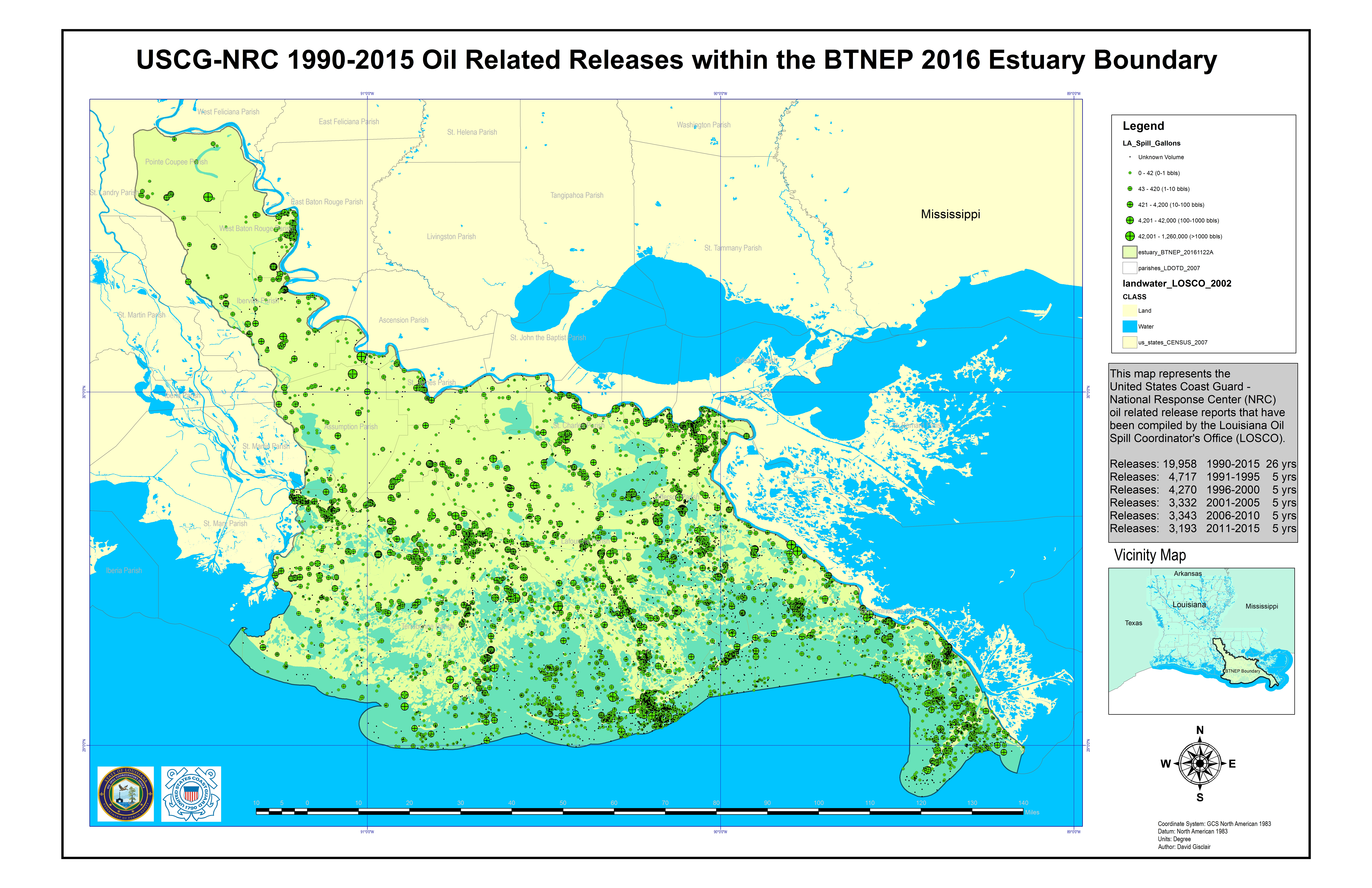 Table EM9-2 summarizes the number of oil related release reports by 5-year interval beginning with year 1991.Table EM9-1 – Summary of NRC Oil Related Release Reports from 1991 through 2015On the State level, several agencies have responsibilities which are pertinent to this action plan. All spills of petroleum as well as those of produced water are legislatively required to be reported to the LDEQ. Additionally, LDEQ has specific regulations (similar to USEPA's) dealing with spill prevention and containment safeguards, such as yearly flowline pressure testing, impervious decking requirements, etc. However, the resources required to maintain an effective spill prevention program are not available.In 1991, the Louisiana legislature passed the Louisiana Oil Spill Prevention and Response Act (Act No. 7) which was intended to compliment the Oil Pollution Act of 1990, a federal law commonly known as OPA'90. The Louisiana Oil Spill Prevention and Response Act (LOSPRA) created the Office of the Louisiana Oil Spill Coordinator (LOSCO) within the Department of Public Safety and Corrects (DPS). LOSPRA also created the LOSCO Interagency Council which was to assist the Coordinator in the development of a statewide oil spill prevention and contingency plan. The Act also specifically authorizes the Interagency Council to assist "... the coordinator in preparing and approving an annual work plan, identifying state agency needs which must be met in order to comply with the state oil spill contingency plan". It is important to note that LOSPRA does not include authority over produced water spill prevention.The Office of Conservation, under the Louisiana Department of Natural Resources (LDNR/OC) also is a key state agency with oil spill prevention responsibilities. The Office of Conservation has specific regulations dealing with containment structures, operational safeguards during the drilling process, oilfield waste disposal, etc.Short-Term Plan (0-1 year) is:S 1.00 Form a work group to examine and evaluate the currently-used spill database maintained by the LDEQ, Surveillance Section and the NRC (LDEQ, LOSCO, LDNR, USEPA, USCG) database.S 2.00 Design a database which would 1) maintain accumulated spill data such as source of spill, volumes lost, habitats affected, magnitude of impact, reason for spill, costs associated with clean-up, etc. (Database work group) and 2) cross-reference spill unique record identifiers from each reporting source (USCG/NRC, USEPA, DPS, LDEQ, LDNR, and LDWF).S 3.00 Construct a database form using an appropriate, widely-used database program and install it on the LDEQ ORACLE system (Database work group).S 4.00 Maintain database by relying on the LDEQ field offices responsible for responding to these spills to enter data from regional offices via computer links to the LDEQ ORACLE system (LDEQ).S 5.00 Develop and implement educational programs which would serve to inform industry, federal, state, and local entities of the seriousness of the spill issue (BTMC, USEPA, USCG, and LDEQ).S 6.00 Form a work group to address the LOSCO Interagency Council to inform them of agency needs which must be met in order to comply with the state oil spill contingency plan (BTMC, USEPA, USCG, and LDEQ).S 7.00 Encourage effective and fair enforcement of spill prevention regulations throughout the BTES (BTMC, USEPA, USCG, LDEQ, LDNR, and LOSCO).Medium-Term Plan (2-5 years) is:M 1.00 Continue the maintenance of the spill database (LDEQ).M 2.00 Encourage federal and state agencies with oil and produced water spill prevention responsibilities to increase inspections of applicable facilities within the BTES (BTMC, USEPA, USCG, LDEQ, and LDNR).M 3.00 Continue effective and fair enforcement of spill prevention regulations (USEPA, USCG, LDEQ, and LDNR).M 4.00 Continue educational efforts and incorporate figures on the costs associated with clean-up of spills into educational programs in order to demonstrate the sensibility of effective preventative maintenance programs (even without considering the usually-unquantifiable ecological costs).Long-Term Plan (5-10 years) is:L 1.00 Continue the maintenance of the spill database and use accumulated data to measure the success of this action plan (LDEQ).L 2.00 Continue effective and fair enforcement of spill prevention regulations (USEPA, USCG, LDEQ, and LDNR).L 3.00 Use spill database to identify areas in which success is apparent and those in which further efforts are needed (LDEQ).L 4.00 Adjust or redirect the spill prevention program efforts into those areas in which the spill database figures indicate continuing problems (USEPA, USCG, LDEQ, and LDNR).L 5.00 Dedicate state resources specifically to oil and oilfield produced water spill prevention.POSSIBLE RANGE OF COSTS AND SOURCES OF FUNDINGAcceptance of this plan by the agencies or entities listed as lead or support implementor does not commit that agency or entity to implement the plan. At a later date, parties identified as potential plan implementors will work with the Program Office, the BTMC and other plan implementors to formalize all commitments concerning implementation.Cost estimates (Action Plan Monitoring):Estimate one person-month per year for monitoring all the aspects of the Action Plan and the cooperative efforts of each agency, including salary, fringe, incidental costs, and indirect costs = $8,000 for each year (no inflation). Costs of statistical analyses are estimated at 4 person-months ($32,000 in each of years 5 and 10). A statistical consultant should also be used in year 1 to help design the statistical analysis to be employed at the end of years 5 and 10 and to determine the suitability of existing data and what baseline data are needed ($16,000 in year 1). Modifications in monitoring plan (see below) should result in modifications of cost.PERFORMANCE MEASURESThe performance measures outlined below are intended to evaluate the effectiveness of the action plan implementation.Documentation of Plan Implementation and Success:Monitoring for this Action Plan includes assessing the timely implementation of the components of the Action Plan, and the eventual success of implementation (i.e., oil spill prevention increased and petroleum-source contaminants reduced). The first component is not conducive to monitoring in the traditional sense of data collection and analysis (e.g., water quality monitoring), but rather a tracking. The monitoring of implementation is designed to determine whether such a spill database was developed, whether it was used in interpretation of information to the public, and whether a better informed public (including agencies and industry) resulted. Eventual project success can be monitored with an analysis of data that shows a reduction of petroleum-related spills (see Table EM9-1 – Summary of NRC Oil Related Release Reports from 1991 through 2015), and a reduction in petroleum- source contaminants in the water, sediments, and biota of BTES. The success of various Action Plans that target reduced sewage pollution, reduced oil related spills, and storm water management may all be manifested in similar improvements in water quality. If all Action Plans are working in parallel and water quality improves, it will be difficult to determine the cause and effect. Since the scale of implementation will vary among Action Plans, the level of success in improved water quality will also vary. The probability is high that implementation of any single management scenario may have varying effects in different environments. It is also possible that no single indicator may indicate program success, but rather success will be seen in a combination of indicators. The end result of multiple actions to improve water quality, however, will be noticeable in indicators of basin-wide ecosystem-level health (see CCMP-Part 4, "Monitoring Plan for Ecological Indicators"). Specific examples of project success are proposed below. They can be expanded or modified, should be reviewed periodically, and should be amended as appropriate.Possible Data GatheredEM-9 establishes an accessible, comprehensive computerized spill database of petroleum and related fluids spills in the BTES. Interpretive information from the database will be provided to agency and industry personnel and the public to keep them informed of the magnitude and impacts of oilfield related spills. The usefulness of the database and transfer of information will be evident in increased awareness of the impacts of such spills and eventually increased prevention of such spills in BTES. Ultimately, number and volume of spills will be reduced along with petroleum- related contaminants in the BTES.MonitoringThe following monitoring strategies are intended to serve as a statement of the most comprehensive and effective mechanisms to assess the effectiveness of projects implemented under the action plans. These strategies should only be used as a guide, not as a requirement. It must be recognized that the monitoring strategies outlined here will be expensive to implement and that, because all levels of government and much of the private sector currently have severe funding restraints, they may not be affordable without significant modification. It must also be recognized that these strategies are not intended to suggest that regulatory agencies require a higher level of monitoring by permit applicants than is currently required. The monitoring strategies outlined here do not override or replace project monitoring that would be done by an agency related to specific agency-sponsored projects.Monitor Implementation:A monitor selected by BTMC will prepare reports to be submitted to BTMC. Although individuals involved in the implementation of the Action Plan may prefer a team member to monitor the project, usually a Third Party offers the best option as the responsible individual for the monitoring. Independent reviewers should be free of vested interests, historic commitments, unrestrained by mission statements, and free from personnel or budgetary actions. The implementor and cooperating agencies will provide the project monitor with data products listed above for subsequent assessment of accuracy and incorporation into reports. The monitor should interact directly with each cooperating agency to determine their level of commitment and activities for the various reports. Success of the monitoring strategy depends on the commitment of participating agencies and individuals to make monitoring an integral part of the CCMP and to provide the Action Plan monitor with the data required to develop reports to BTMC. An additional outside monitor (i.e., statistician) should be contracted by BTMC in years 1, 5 and 10. The results of the statistical analysis should be provided to the overall monitor of the Action Plan for presentation to the BTMC.Implementation of Reporting Schedule:The monitor will prepare quarterly reports. Reports will be submitted not less than 15 days prior to a regularly scheduled meeting of the BTMC. The party responsible for the monitoring should be available to discuss the report at the meeting if requested to do so by the BTMC. Monitoring reports will also be provided to the agencies or institutions participating in implementation. Interim reports can be prepared by the monitor at any time to draw BTMC attention to significant problems, delays, etc. Statistical analysis of petroleum and related spills data will be conducted at the end of years 5 and 10.Guidance for monitoring reports:Quarterly reports to BTMC shall provide suitable components, such as:Check-off of project landmarks according to the project time line.Assessment of cooperating agency contributions.Description of educational programs.Compilation of recipients of educational programs and their comments.Assessment of petroleum spill database (accessibility and usefulness).Statistical analyses.Technical details may be included in the report, in a presentation suitable for the Scientific Technical Committee and/or BTMC. A summary of the report shall be less than one page and be suitable for presentation to and understanding by the general public.In addition to the evaluation of the technical accomplishments of the project, the monitor shall:identify problems observed during the reporting period and their potential causes;predict the short- and long-term consequences of the problems;recommend actions to address the problems, as well as a potential implementor(s);Identify a time frame for accomplishment of the recommendations.Data collected as part of statistical analyses shall be submitted in DIMS compatible format.Review of monitoring reports:The BTMC shall receive the quarterly reports. The BTMC shall discuss the monitoring document and take actions it feels appropriate with regard to the implementation of the Action Plan.Modification of monitoring plan:BTMC may at the end of any annual cycle change the periodicity or components of the monitoring reports if it feels the frequency or components of reports are inappropriate to keep abreast of the project. Changes in the independent reviewer can be made after any annual cycle, but only with the knowledge and participation of the implementor and cooperating agencies, the independent reviewer, and BTMC.Parties responsibleExisting databases are housed in LDEQ (both petroleum and oilfield produced water spills) and the NRC, oil spill data from the USCG and USEPA. The Oil Spill Prevention and Response Act created an Interagency Council which is to assist the LOSCO in the development of a statewide oil spill prevention and contingency plan (finished in 1995). The LDNR Office of Conservation is one of several state agencies with responsibilities for oil spill prevention. The responsibilities and authorities of the above-named agencies are outlined in the Action Plan.LDEQ is the suggested lead implementor with assistance from each of the above-named agencies. The LOSCO has the authority under the Oil Spill Prevention and Response Act 1) to use funds from the Oil Spill Contingency Fund for oil spill prevention and response purposes, and 2) to delegate responsibility for the implementation of an oil spill prevention program. LOSCO is identified as the source of funding; the designated implementor would logically be LDEQ.The development of this database overlaps with the objectives of EM-8 (Nutrient, Bacteria, and Toxic Contaminant Load Evaluation) and EM-13 (Contaminated Sediment Database).Timetable for gathering dataA time line developed jointly by the funding agency and the implementor will provide the basis for the monitor to assess plan implementation. Because of the multiple components, interactions of components, and involvement of many agencies, a more detailed time line should be developed to track the progress of the development of the plan. Examples of time landmarks are:A lead agency is selected as implementor, a project work group is identified and responsibilities outlined, and a detailed time line for the project is established (months 0-1).Source of funding is identified and secured (months 2-6).Appropriate, current databases for spills are identified and assessed (months 1-3).A database is developed to compile appropriate data from the various sources that meets the information needs of the Action Plan and a preventative oil spill program, and is installed on the LDEQ computer system (months 3-6).Database is maintained by relying on LDEQ field offices and by LDEQ obtaining data from NRC (months 6- 12).Educational programs to inform industry, federal, state and local entities of the seriousness of petroleum and related fluid spill issues are developed and implemented (months 6-12).Work group of LDEQ, USEPA, USCG, and BTMC formed and informs the Interagency Council of agency needs which must be met to comply with the state oil spill contingency plan (months 6-9).Work group of LDEQ, USEPA, USCG, LOSCO and BTMC develops plan for encouraging effective and fair enforcement of spill prevention regulations and implements plan (months 4-12).Plan developed and implemented for encouraging relevant agencies to increase inspections of applicable facilities within BTES (year 2).Additional personnel assigned to inspect oil production facilities (end of year 2).Database is updated by relying on LDEQ field offices and by LDEQ obtaining data from NRC (years 2-10).Inspections for potential sources of petroleum spills conducted by relevant agencies (years2-10).Work group of LDEQ, USEPA, USCG, LOSCO and BTMC continues encouraging effective and fair enforcement of spill prevention regulations and implements plan (years 2-10).Educational programs to inform industry, federal, state and local entities of the seriousness of petroleum and related fluid spill issues are modified to include costs associated with clean-up vs. costs of prevention (year 2).Educational programs disseminated to agency and industry personnel and public (years 2-10).Work group of LDEQ, USEPA, USCG, LOSCO and BTMC works to adjust and/or redirect spill prevention program into areas with continuing problems (end of years 5 and 10).State funds and resources dedicated specifically to petroleum related spill prevention (within year 5-10 period).Better informed public and agency personnel (end of years 5 and 10).Increased petroleum and related spills prevention (end of years 5 and 10).Project success metrics:Reduction in the number and volume of spills reported and responded to (end of years 5 and 10).Reduction in contaminants from petroleum and related spills in BTES (end of years 5 and 10).Measurable parameters:Plan Implementation - The activities of various agencies outlined above in implementing the plan will be monitored for indicators such as:Existence of spill database.Spill database is functional (i.e., data can be accessed, utilized, and analyzed). Data entered into database in acceptable formats, etc.Increased personnel assigned to oil production facility inspections.Increased personnel assigned to and participating in educational program development and dissemination.Increased public, agency and industry awareness of petroleum and related spill problems, causes, and preventative measures.Problem areas for spills are addressed and efforts redirected.Project Success - Any reductions in petroleum and related spills will be assessed by a statistical analysis of:Spill number and volume.Petroleum spills and related fluids contaminants in water, sediments, and biota of BTES.Classification of non-compliance of water subsegments for 305(b) reports due to petroleum-related contamination.Data collection methods:Plan Implementation - The monitor will contact the various agencies involved in the implementation to gather data (examples below) that will be incorporated into a monitoring project:Check-off system according to time line of project developed between funding agency and implementor as landmark dates are encountered and project objectives are met.List and descriptions of educational programs developed.List of recipients of educational programs, including dates, types of programs, and comments made by recipients of educational programs as to usefulness of the program.Project monitor accesses spill database and utilizes the data in examples of data analysis listed above.Project Success - The monitor will access appropriate databases and conduct statistical analyses. Examples are:Petroleum and related spills database.Relevant agency personnel records.Water, sediment, and biota contaminant data (e.g., LDEQ, USEPA EMAP, NOAA Status and Trends).305(b) Water Quality Inventory reports designation of water subsegments.Sample design and statistical methods:Plan Implementation - There are no relevant sample designs or statistical analyses for the evaluation of plan implementation.Project Success - Suitable baseline data may be available in LDEQ, NRC, the proposed spill database, USEPA EMAP, and NOAA Status and Trends. Trends may not be identifiable after 5 years; however, the analysis should be conducted. At a minimum, a determination of the usefulness of the database will be made. Identification of any long-term trends needs to be within the context of the variability of the system. Several statistical methods applicable to analysis of trends may be suitable. Data may be normalized and standard linear regression models can be used to detect trends once sufficient data points have been obtained (e.g., 15 years is considered the minimum for similar trend analyses conducted by Rabalais et al. 1995). If data cannot be normalized, nonparametric trend analysis techniques should be employed (e.g., modified Mann-Kendall tau tests and seasonal Kendall slope estimator tests; see Hirsch et al. 1982). Seasonal Kendall tau test is a nonparametric trend test that is appropriate for detecting monotonic trends in “time series” data, i.e., data routinely collected over time (or space). Differences can also be assessed geographically by an analysis of variance on transformed data for site differences. Where sites differ significantly, post-hoc comparisons are run to determine which sites differ from others. Power analysis will estimate the probability of detecting trends of a certain magnitude given a certain number of observations (see Appendix D in Regional Monitoring Program for The Galveston Bay Plan, Lane 1994). N.B. Identification of trends or correlations does not provide cause and effect relationships.How data is sharedIn sharing data, several methodologies are available:Media is the most basic option to share electronic data. The media may be in the form of CD-ROM, DVD-ROM, USB Memory Stick and External Hard Drives.Internet download of electronic data via FTP protocols is another option. Essentially, data is shared via a download link between computers rather than providing the data on media.An internet service via web based applications is another method for sharing data and analyses.From the available data sharing methodologies above and based on available resources, the data sharing plan may contain one or more of the options discussed depending on the type of information being released.Possible data gapsAs discussed in Section E.c United States Coast Guard (USCG), data gaps exist for produced water spills. Difficulty in detecting produced water spills during produced water disposal injection operations makes it nearly impossible to capture these events. The produced water spills have no telltale signs like oil spill sheens, unless the produced water contains sufficient residual oil to create a sheen. If additional funding is neededFunding Strategy:Summary of new funding strategy: Existing funding for this action plan for the next five years has been identified and will come from department budgets, grants, and volunteer time. No new funding source is required.Quality Assurance/Quality ControlQuality assurance/quality control in the usual sense of precision and reliability of data collection does not apply to most of the monitoring plan for this Action Plan, since the monitor is tracking the development and implementation of a series of programs and regulations. Certain features of quality assurance, however, can be applied to aspects of the monitoring plan:Collection of information in an objective and systematic manner.Use of qualified and experienced personnel.Independent Third Party with no vested interest, not a BTNEP employee.Chosen by work group of cooperating agencies in collaboration with BTMC.Knowledgeable about petroleum and related spills issues, contaminant databases, public outreach programs, water quality monitoring programs and databases.Application of standard formats for quarterly reports.Maintenance of a quarterly schedule.Consistent and timely review of monitoring reports by BTMC.Standard data collection methods.Application of standard quality control for entry of LDEQ and NRC data into database.Verification of data entries.Examination of suspect data points.Selected examination of concurrence of field data with data entries in database.Compatibility with DIMS format.5-Year IntervalNumber of Release Reports1991-19954,7171996-20004,2702001-20053,3322006-20103,3432011-20153,19325 Year Total18,855Total Funding Necessary (Years 1-5):$40,200Total Funding Existing (Years 1-5):$40,200Total New Funding Necessary (Years 1-5):$0